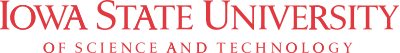 Date:     << Date >>To:         College Dean’s Name Cc:         Department Chair’s NameFrom:    Candidate’s Name, Title, and DepartmentRe:         Late-developed Information for P&TSince submitting my tenure and/or promotion package to the department, the following late-developed activities have occurred.  None of the external reviewers or department-level reviewers were provided with these updates.Grants awarded: Principal investigator B. Jones and co-principal investigators J. Blue and A. Black, Genome-wide assessment of off target effect and removal of transgenes associated with TALEN-based gene editing in plants, USDA/NIFA BRAG (Award # 8885500). Project timeline: 09/01/2023 – 08/31/2025. Funding received: $499,663. Funding to candidate: $160,000.ORMy USDA/NIFA BRAG proposal was funded (award #8885500 - $499,663). This will fund two years of my research, from September 1, 2023 through August 31, 2025, for a total of $160,000. The grant will allow me to investigate a genome-wide assessment of off target effect and removal of transgenes associated with TALEN-based gene editing in plants. For this project, I will collaborate with faculty at Michigan State who were awarded an additional $339,663.Publications accepted: 	Jones, B. (accepted). Plant nutrition manual. CRC press.Publications submitted: *Graduate student	Jones, B., Blue, J., Howard*, L., & Black, A. (under review). Team science in plant nutrition. The Plant JournalMaster’s and Ph.D. Students Successfully Graduated:  	Casey Moore, Ph.D.	Mary Jones, M.S.Recognitions, Honors, and Awards: 	Exemplary Faculty Collaborator Award, Association for Best ResearchJune 5, 2023